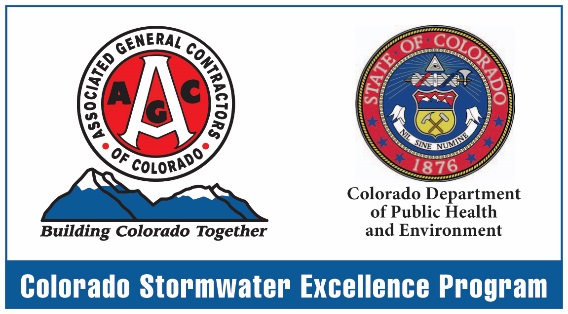 CSEP Advisory Board MeetingMay 23, 2017AGC/C OFFICE – 7:30 A.M.Invitees: Bryan Cook– AGC; Bill Robinson – Stormwater Risk Management; Rick Reubelt – Haselden Construction Company; Tim Williams – Fransen Pittman General Constructors; Nathan Moore – CDPHE, Rik Gay – CDPHE, and Ryan Warren – Legal Counsel, Guest - Jeremy Hakes – GH Phipps; Brad Gassman - AGC.New Business - http://csep.stormwaterrm.com/csep-stakeholder-participationMeetings – What do we want to the keep the frequency of this meeting to. Do we have CSEP Board Member Biographies?MS4 – Do we have any representation?Sponsorships – AGC has received another Stormwater GrantBoard Member’s Terms of service – 1 year?Awards and Recognition - Awards and Recognition Committee Chair will consist of two elected Advisory Board membersCSEP Organizational Diagram – any Changes?CSEP advisory Board Meeting Minutes – do we keep them here. Evaluate “Participating” companies to see if they should be moved to “Qualified” status.Advisory Board Meeting schedule: Next meeting is scheduled for_________________ActionsNext three meeting were scheduled: July 27, September 28, November 20. The meeting will be held at AGC’s Office from 7:30 am to 9:30 am.Board Member’s terms of service will be changed to 2 years which can be extended by a Board decision.Board discussed and decided How to handle companies with increasing score on audits.SRM will make a phone call to the companyIf the company score is between a .7 and 1, AGC will call If score is 1 or greater AGC will place the company on a 30-day probation by issuing a formal letter.After 30 days: if the company improves below a 1 they will no longer be on probation. If the company does not improve below a 1 they will be dropped from “qualified” to “participating”Hyder, The Beck Group and Swinerton Builders past performance was reviewed and the Board unanimously agreed that they be promoted to “Qualified” status in the CSEP program. Adolfson & Peterson is applying for the CSEP program.